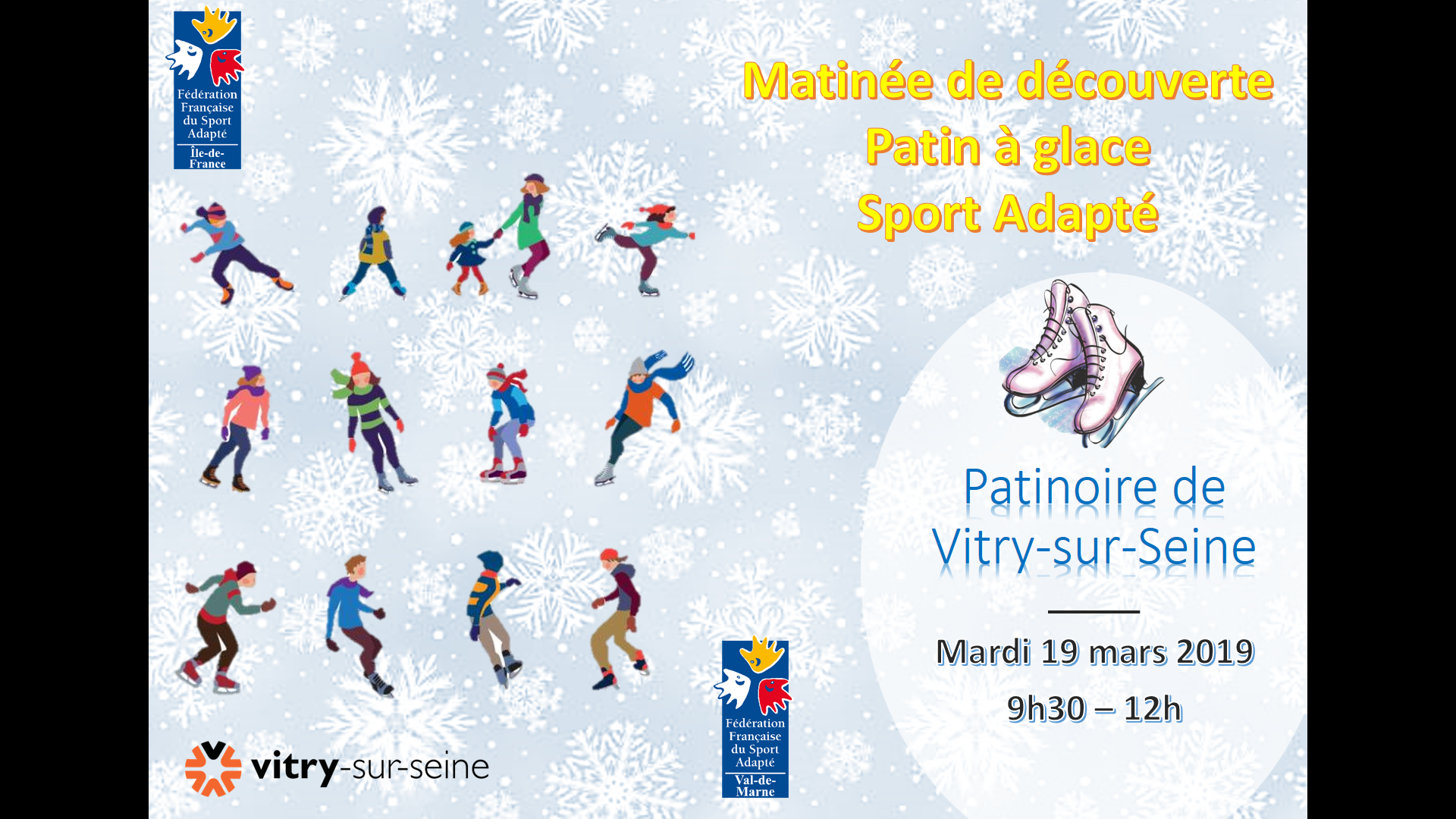 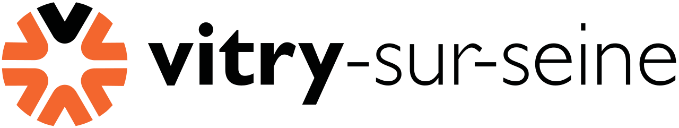 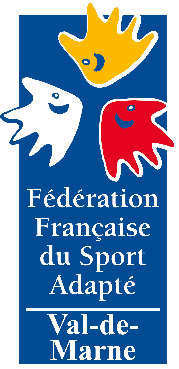 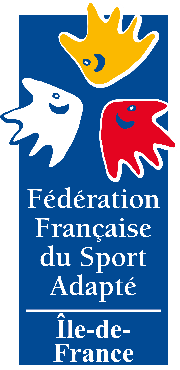 Modalités d’inscription Afin de participer à la matinée de découverte de patin à glace sport adapté organisée par la Ville de Vitry-sur-Seine et la Ligue Sport Adapté Ile de France, les documents suivants doivent être envoyés avant le mardi 12 mars 2019 à : aurelien.krop@ffsa.asso.fr – 06.86.12.94.32Documents à envoyer avant le mardi 12 mars 2019 : - Certificat médical de non contre-indication à la pratique du patin à glace sport adapté de moins d’un an- Fiche d’inscription : Nom :Prénom : Date de Naissance : Pointure de chaussure :N° de licence FFSA* : - Pour des raisons de sécurité, le port de gants est obligatoire.- Règlement de la licence sport adapté : licence à la journée 7 euros** La journée de découverte est gratuite pour les personnes licenciées – Pour les personnes non licenciées, possibilité de prendre une licence à la journée (7€)Rendez-vous à la patinoire de Vitry sur Seine37 Rue Ampère – 94400 Vitry-sur-SeineMardi 19 mars 2019 de 9h30 à 12hPour toute demande d’information, vous pouvez contacter Aurélien Krop : aurelien.krop@ffsa.asso.fr – 06.86.12.94.32